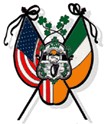 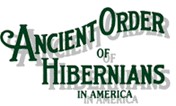 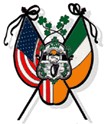 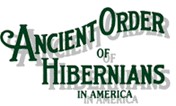 AOH Division 1, Haverstraw New York                                                                     President: Bobby Fitzsimmons                                                                                                                                        Vice Pres: Michael Lydon                                                                                       AOH Division 1 –  College Scholarship Application
A onetime $500 scholarship will be awarded according to the criteria established by the membership of AOH, Division 1 as presented on the AOH, Division 1 website at http://www.rcnyaoh1.org/new-news.htmlApplication must be submitted by March 31. The award is based on multiple factors as indicated below and answers to scholarship questions 11A and11B. Applicant Name__________________________________
Current Address __________________________________
High school attending ____________________________
Date of graduation________________________________
College will be attending___________________________
College start date_________________________________
 Recognition or awards received, if applicable __________ __________________________________________________
Extracurricular activities, if applicable ________________               __________________________________________________Community involvement/volunteer work, if applicable _______________________________________________
        11. Please respond to the following questions and attach a 
              separate response document. 
How has your Irish heritage been an influence on your life that could include your family relationships, social activities, customs and traditions.
Name of AOH member who recommended you for our scholarship.
 Name____________________  	Division _____________
Parent, Grandparent or Guardian signature  
Name ____________________   Signature ______________	            Please submit this completed application and attachments by March  31
            and email to rich@caunitz.com.            Or you can send by mail or call me with any questions                     Rich Caunitz, 
                     AOH Division 1 Scholarship Chairman, 
                     45 Sturbridge Court
                     Nanuet, New York 10954-1034
                     845-405-1571            Thank you and we look forward to receiving your application.